Template for troubleshooting API Issues  for RCM ModuleCompany ID = TOBEFILLEDDatacentre = TOBEFILLEDSUPPORT User to Access the Instance = TOBEFILLED (in Secure Area)User to Proxy to review from UI the specific example = TOBEFILLEDAPI username = TOBEFILLED (in Secure Area)API password = TOBEFILLED (in Secure Area)Please confirm if we can whitelist our IP address for testing :  Yes/NoJob Req template ID = TOBEFILLEDApplication Template ID = TOBEFILLEDOffer Detail Template ID = TOBEFILLEDCandidate ID = TOBEFILLEDJob Req ID = TOBEFILLEDExplain step by step how to reproduce the problem providing all the necessary information and action to perform
API LOGS for each relevant API callAdmin Centre > OData API Audit Log  (if using ODATA)Admin Centre >SFAPI Audit Log (if using SFAPI)Clarify what is wrong:an error msg  / a wrong Response /  missing values / wrong values ?and clarify your Expected behaviour providing evidences of this.TOBEFILLEDdetails and screenshots…copy here as a text the entire line of log details (as the example below)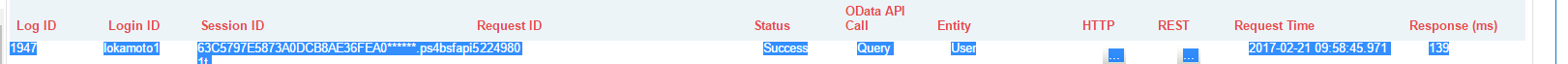 and copy also the content under HTTP & REST  (under SOAP & HTTP for SFAPI)TOBEFILLEDall the info as textTOBEFILLEDdetails and screenshots if necessary…